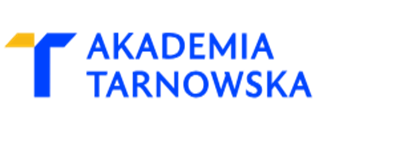 WYDZIAŁ OCHRONY ZDROWIAKIERUNEK POŁOŻNICTWOSTUDIA I STOPNIAANNA NOWAKNumer albumu 1313Opieka nad rodzącą z nadciśnieniem tętniczym krwi - opis przypadku/praca dyplomowa/Podpis promotora                                                                                Praca dyplomowa                                                                                                             Napisana pod kierunkiem                                                                                                             Dr Jana NowakaTarnów 2024